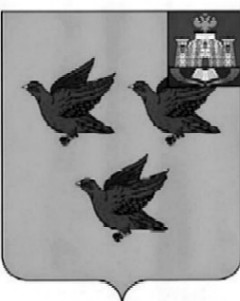 РОССИЙСКАЯ ФЕДЕРАЦИЯОРЛОВСКАЯ ОБЛАСТЬ  АДМИНИСТРАЦИЯ  ГОРОДА ЛИВНЫПОСТАНОВЛЕНИЕ7 сентября  2022г.		                                                                           № 70      г.Ливны                                                                                                                                                                         О внесении изменений в постановлениеадминистрации города Ливны от 30 мая 2016 года № 54«Об организации фермерской ярмарки»В соответствии с федеральными  законами от 6 октября 2003 года № 131-ФЗ «Об общих принципах организации местного самоуправления в Российской Федерации», от 28 декабря 2009 года № 381-ФЗ «Об основах государственного регулирования торговой деятельности в Российской Федерации», постановлением администрации города Ливны от 13 ноября 2017 года № 130 «О размещении нестационарных торговых объектов на территории города Ливны Орловской области», в целях упорядочения размещения нестационарных торговых объектов    администрация города  Ливны  п о с т а н о в л я е т:1. Внести   в постановление  администрации города Ливны от  30 мая 2016 года № 54 «Об организации фермерской ярмарки»   изменение,  изложив приложение 6 в новой редакции согласно приложению к настоящему постановлению.2. Опубликовать настоящее постановление в газете «Ливенский вестник» и разместить на официальном сайте администрации города Ливны в сети Интернет.       3. Контроль за исполнением настоящего постановления возложить на первого заместителя  главы  администрации города.Глава города                                                                                       С.А.Трубицин                                                                          Приложение  к постановлению	                                                                     администрации города Ливны                                                                          от 7 сентября 2022 г. № 70                                                                          «Приложение 6 к постановлению	                                                                    администрации города Ливны 	                                                                    от 30 мая . N 54»АССОРТИМЕНТНЫЙ ПЕРЕЧЕНЬТОВАРОВ, РЕАЛИЗУЕМЫХ НА ФЕРМЕРСКОЙ  ЯРМАРКЕВ ГОРОДЕ ЛИВНЫ<*> при соблюдении температурного режима реализации, установленного СП 2.3.6.3668-20 «Санитарно-эпидемиологические требования к условиям торговых объектов и рынков, реализующих пищевую продукцию».Наименование групп товаров, произведенных на территории Орловской областиПримечание (наличие особых условий при реализации)Фрукты, овощи ЗеленьЯйцопри соблюдении температурного режима реализации <*>Зерно, комбикорма, отруби